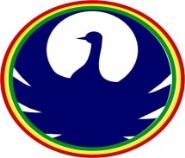 АДМИНИСТРАЦИЯ ГОРОДА ТОМСКАДЕПАРТАМЕНТ ОБРАЗОВАНИЯМуниципальное автономное образовательное учреждениедополнительного образования Детско-юношеский центр «Синяя птица» г. ТомскаМокрушина ул., 22, Томск,  634045, тел.: (3822) 42-77-66, 41-13-66, факс: 42-77-66, e-mail: pedclub@mail.tomsknet.ruИНН/КПП 7018025993/701701001Паспорт проектаАнализ внутренней средыАнализ внешней среды План подготовки и реализации проектаВыполнил: педагог дополнительного образования  МАОУ ДО ДЮЦ «Синяя птица» Елена Алексеевна ЗахаревичНазвание проекта«У лукоморья дуб зеленый… В гостях у ученого кота»Тема«Знакомство с произведениями  А.С.Пушкина»Место реализацииМАОУ ДО ДЮЦ «Синяя птица»Авторы проектаЕлена Алексеевна Захаревич– педагог дополнительного образованияПроблема, на решение которой направлен проектНедостаточная взаимосвязь речи и  театральной деятельности ребенкаПричины-Недостаточное развитие речи детей.-Непонимание родителями связи театральной деятельности с развитием речи.-Не знание   произведений  А.С. ПушкинаЦель проектаСоздание условий для развития театральной деятельности, обеспечение условий взаимодействия с другими видами деятельности.Приобщение детей к театральному искусству.Формирование творческой личности, развитие речи и коммуникативные навыки у детей.Задачи проекта-Создать рабочую группу по реализации проекта.-Разработать план мероприятий по реализации проекта.-Изучить методические пособия и литературу-Создать условия для организации совместной театрализованной деятельности детей и взрослых, направленные на сближение детей, родителей и педагогов УДО.-Реализовать проект для детей младшего школьного возраста.расширить представление детей о театре, его видах, атрибутах, костюмов, декораций.-Развивать эмоциональность и выразительность речи у младших школьников;-Совершенствовать память, внимание, наблюдательность, мышление.привить детям первичные навыки в области театрализованного искусства (использование мимики, жестов, голоса).-Организовать и провести литературно- музыкальную гостиную.-Проанализировать этапы проведения проекта.-Создать методическую разработку.Сроки реализацииСентябрь - майОжидаемые результатыУкрепить сотрудничество УДО, семьи и социальных партнеров. Расширятся направления взаимодействия с социальными партнерами.Педагоги повысят профессиональный уровень о ранней профориентации школьников.Дети познакомятся с произведениями А.С. Пушкина, познакомятся с основами театральной деятельности, и терминами (театр, гримерка, костюмер, и т.д.)Дети на основе личного опыта приобретут знания по сценической речи, сценическому движению, основ актерского мастерства.В основу проекта положены следующие принципыПринцип увлекательности является одним из самых главных, он учитывает возрастные и индивидуальные особенности ребёнка,-принцип коллективизма - в коллективных творческих делах происходит развитие разносторонних способностей каждого ребенка и потребности отдавать их на общую радость и пользу,-принцип креативности – предполагает максимальную ориентацию на творчества ребенка, на развитие его психофизических ощущений, снятие физических  и психологических зажимов личности.- принцип системности предполагает преемственность знаний, комплексность в их усвоении,-принцип дифференциации предполагает выявление и развитие у детей склонностей и способностей по различным направлениям.Вид проектаТворческий, групповой, меж предметный, краткосрочныйУчастникиДети, родители, педагоги.Положительные факторыОтрицательные факторыНаличие общеобразовательной общеразвивающей дополнительной программы «Основы актерского мастерства»Наличие литературы по театральной деятельности.Кох И.Э. «Основы сценического движения»Захава Б.Е. «Мастерство актера и режиссера»К.С. Станиславский «Работа над ролью»Отсутствие методических разработок по темеНаличие технического оборудования (проектор, экран, ноутбуки, звуковая аппаратура, интерактивная доска и т.д.)Отсутствие цветовой аппаратуры, отсутствие концертной сценыПоложительные факторыОтрицательные факторыДеятельность учреждений дополнительного образования регулируется правовыми документами:-Конфенция о правах ребенка,Законодательными актами РФ:-Конституцией Российской Федерации;-Семейный кодекс Российской Федерации;-Закон «Об образовании Российской Федерации»;- Концепция развития дополнительного образования детей»-Федеральный закон «Об основных гарантиях прав ребенка в Российской Федерации»;Федеральный Закон РФ№ 120 «Об основах системы профилактики безнадзорности и правонарушений»;Постановление об утверждении СанПин 2.4.4.3172 – 14 от 4 июля 2014 г. № 41 «Санитарно – эпидемиологические требования к устройству, содержанию и организации режима работы образовательных организаций дополнительного образования детей»;- Приказ Министерства просвещения РФ от 9 ноября 2018 г. N 196 "Об утверждении Порядка организации и осуществления образовательной деятельности по дополнительным общеобразовательным программам".Недостаточное обеспечение материально- технической базы УДО.Недостаточное обеспечение помещением УДО активно сотрудничает с социальными партнерами в соответсвии с совместными  планами, договорамиНе все социальные партнеры имеют циклы занятий, мероприятий  для детей младшего школьного возрастаПодготовительныйДеятельность педага-Педсоветы, консультации;-Создание картотеке театрализованных игр;-Помощь в организации предметно-развивающей среды;-Работа с учебным наглядным пособиями;-Праздники и развлечения;-Выставки, фотоальбомы;ДеятельностныйДеятельность детей,педага-Образовательная деятельность;-Творческая деятельность (игровое творчество, пение, импровизация);-Игры драматизации;-Игры превращения;-Беседы после просмотра театра;-Репетиции, обыгрывание сказок инсценировок;-Упражнение по дикции;Деятельность родителей-Устный опрос «Играете ли вы с ребенком в театр»-Индивидуальные беседы;-Помощь в изготовлении костюмов;ЗаключительныйРезультат-Создание благоприятных условий для развития личности ребенка, его;-Индивидуальности, творческого потенциала через приобщения детей к театральному искусству-Развитие памяти, мимики, жестов;-Развитие инициативы, активности, самостоятельности. Мониторинг, оценка эффективности реализации проекта РесурсыКто?Что?-Дети, педагоги родители.-Иллюстрации, книги, альбомы, фотографии, афиши, цветная бумага, карандаши ножницы, клей, кисточки, пластилин.Информационные средства, техника, компьютер, принтер, проектор, экран,звуковая аппаратура-Художественная литература, сказки, рассказы в картинках.Форма презентацииНепосредственно образовательная деятельность. 